Oddział I „Misie”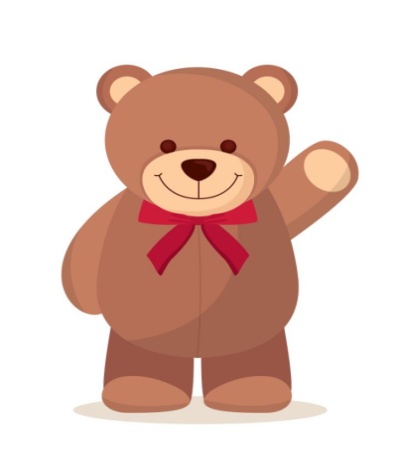 Listopad- tydzień piąty.Temat tygodnia: Grudniowe życzenia.CELE OGÓLNE: -nabywanie umiejętności określania swoich pragnień; budowanie prostychwypowiedzi zrozumiałych dla otoczenia; usprawnianie spostrzegawczości wzrokowej – porównywaniekształtów różnych elementów i łączenie ich w pary;-rozwijanie wyobraźni i ekspresji twórczej – wykonanie pracy plastycznejprzedstawiającej wymarzony prezent; kształtowanie myślenia przyczynowo-skutkowego –opowiadanie historyjki obrazkowej;-używanie określeń: mały, mniejszy, najmniejszy, duży, większy, największy;porządkowanie obiektów – układanie sekwencji rosnących lub malejących;-przygotowanie prezentów dla potrzebujących dzieci; kształtowanie poczuciaempatii i troski; zachęcanie dzieci do brania udziału w akcjach charytatywnych,uświadamianie potrzeby społecznego współdziałania na rzecz innych;-rozwijanie wyobraźni i ekspresji ruchowej; czerpanie radości ze wspólnejzabawy; zapoznanie ze zwyczajem mikołajkowym.„Co przyniesie Mikołaj?”sł. Agnieszka Galica, muz. Tadeusz PabisiakPod choinką jest paczuszek sto.Co przyniesie nam Mikołaj, co?Może pociąg fu, fu, fu,Małą trąbkę tru, tu, tu,Albo kotka miau, miau, miau,A co ty byś chciał?Na choince złota gwiazdka lśni.Co Mikołaj dziś przyniesie ci?Nową lalę la, la, la,Lub kaczuszkę kwa, kwa, kwa,Czekoladę mniam, mniam, mniam.Zgadnij teraz sam.